Goldthorpe Primary Dining Menu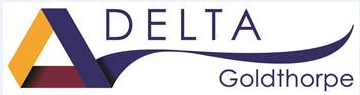 Week 3MondayTuesdayWednesdayThursdayFridayMain MealSpaghetti bolognaiseGarlic breadPizzaChipsBeansRoast gammonParsley potatoesCarrotsPeasCauliflower cheeseGravyCheese sauceChicken curryRiceNoodlesFishcakeChipsMushy peasBread & butterJacket potato optionSelection of hot and cold fillingsSelection of hot and cold fillingsSelection of hot and cold fillingsSelection of hot and cold fillingsSelection of hot and cold fillingsDessertCheesecakeCarrot cakeFlapjackApple crumble & Ice creamMelting moment